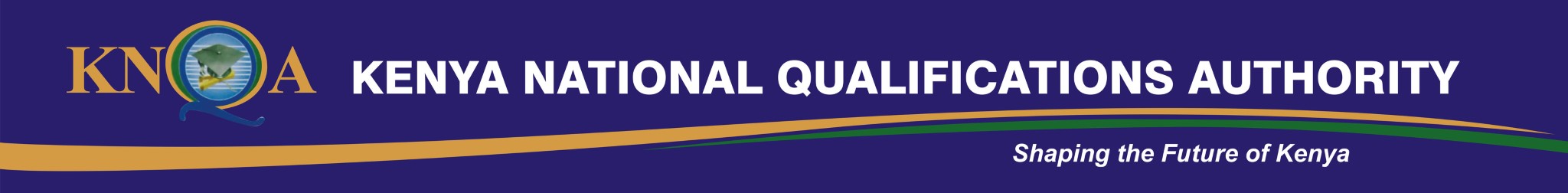 REQUEST FOR PROPOSALS FORSUPPLY, INSTALLATION, CONFIRGURATION AND COMMISSIONING OF A NATIONAL QUALIFICATIONS INFORMATION MANAGEMENT SYSTEM (NAQIMS)TERNDER NO. KNQA/01/2019-2020The Kenya National Qualifications Authority (KNQA) invites proposals from eligible professionals for the supply, installation, configuration and commissioning of a National Qualifications information Management System (NAQIMS).Complete application documents may be downloaded by interested candidates free of charge from www.knqa.go.ke (or pay Kshs.3000 to collect hard copies from KNQA offices located at Uchumi House, 6th floor, Nairobi during working hours).  Those who download the documents must forward their particulars immediately for recording and any further clarification to procurement@knqa.go.keCompleted applications (marked on Request for Proposals for Supply, Installation and Commissioning of a national Qualifications Information Management system (NAQIMS) Tender No. KNQA/01/2019-2020) documents should be sent to:The Director General/Chief Executive OfficerKenya National Qualifications AuthorityUchumi House, 6th floorP.O. Box 72635 – 00200Nairobi Or be deposited in the tender box located at KNQA offices so as to be received on or before 27th November, 2019 at 10 a.m.HEAD, SUPPLY CHAIN MANAGEMENT SERVICES